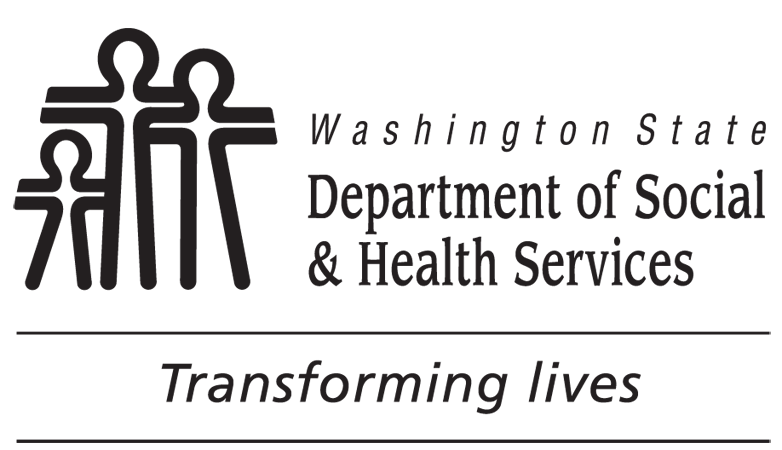 	DEVELOPMENTAL DISABILITIES ADMINISTRATION (DDA)	Notice of Insufficient Information for Reapplication	Date:       	DEVELOPMENTAL DISABILITIES ADMINISTRATION (DDA)	Notice of Insufficient Information for Reapplication	Date:       APPLICANT NAME AND ADDRESSAPPLICANT NAME AND ADDRESSLEGAL REPRESENTATIVE NAME AND ADDRESSDear      :The Developmental Disabilities Administration (DDA) received your “Request for DDA Eligibility Determination” on      .Your previous application for DDA eligibility was denied on      , after a review of the records identified below:Dear      :The Developmental Disabilities Administration (DDA) received your “Request for DDA Eligibility Determination” on      .Your previous application for DDA eligibility was denied on      , after a review of the records identified below:Dear      :The Developmental Disabilities Administration (DDA) received your “Request for DDA Eligibility Determination” on      .Your previous application for DDA eligibility was denied on      , after a review of the records identified below:DDA cannot process the current request because it does not contain additional or new information.  In order for DDA to process this request, please provide additional or new information within 30 days of this notice.  Please refer to Washington Administrative Code 388-823-1080(3), which is included below.Thank you.      		     		     		     	
NAME		TITLE		PHONE NUMBER		EMAIL ADDRESSWAC 388-823-1080:  If DDA decides that I do not meet the requirements for eligibility, how soon can I reapply for another decision?If DDA decides that you do not have a developmental disability as defined in this chapter, you may reapply only if:(1) Your eligibility was terminated because DDA could not locate you and you have subsequently contacted DDA;(2) Your eligibility was terminated because you lost residency in the state of Washington and you have reestablished residency;(3) You have additional or new information relevant to the determination that DDA did not review for the previous determination of eligibility; or(4) DDA denied or terminated your eligibility based solely on your ICAP score and it has been more than twenty-four months since your last ICAP.DDA cannot process the current request because it does not contain additional or new information.  In order for DDA to process this request, please provide additional or new information within 30 days of this notice.  Please refer to Washington Administrative Code 388-823-1080(3), which is included below.Thank you.      		     		     		     	
NAME		TITLE		PHONE NUMBER		EMAIL ADDRESSWAC 388-823-1080:  If DDA decides that I do not meet the requirements for eligibility, how soon can I reapply for another decision?If DDA decides that you do not have a developmental disability as defined in this chapter, you may reapply only if:(1) Your eligibility was terminated because DDA could not locate you and you have subsequently contacted DDA;(2) Your eligibility was terminated because you lost residency in the state of Washington and you have reestablished residency;(3) You have additional or new information relevant to the determination that DDA did not review for the previous determination of eligibility; or(4) DDA denied or terminated your eligibility based solely on your ICAP score and it has been more than twenty-four months since your last ICAP.DDA cannot process the current request because it does not contain additional or new information.  In order for DDA to process this request, please provide additional or new information within 30 days of this notice.  Please refer to Washington Administrative Code 388-823-1080(3), which is included below.Thank you.      		     		     		     	
NAME		TITLE		PHONE NUMBER		EMAIL ADDRESSWAC 388-823-1080:  If DDA decides that I do not meet the requirements for eligibility, how soon can I reapply for another decision?If DDA decides that you do not have a developmental disability as defined in this chapter, you may reapply only if:(1) Your eligibility was terminated because DDA could not locate you and you have subsequently contacted DDA;(2) Your eligibility was terminated because you lost residency in the state of Washington and you have reestablished residency;(3) You have additional or new information relevant to the determination that DDA did not review for the previous determination of eligibility; or(4) DDA denied or terminated your eligibility based solely on your ICAP score and it has been more than twenty-four months since your last ICAP.